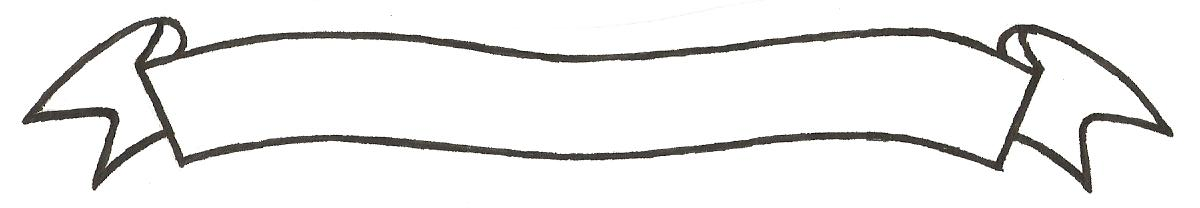 MERU UNIVERSITY OF SCIENCE AND TECHNOLOGYP.O. Box 972-60200 – Meru-KenyaTel: 020-2069349, 061-2309217. 064-30320 Cell phone: +254 712524293, +254 789151411Fax: 064-30321Website: www.must.ac.ke  Email: info@must.ac.keUniversity Examinations 2016/2017FIRST YEAR FIRST SEMESTER EXAMINATION FOR CERTIFICATE IN ELECTRICAL INSTALLATION EMC 1100:  TECHNICAL DRAWING IDATE: DECEMBER 2016						  	 TIME: 1 ½ HOURSINSTRUCTIONS:  Answer question one and any other two questions.QUESTION ONE (30 MARKS)Figure 1 shows the front and top view of equipment.  Draw it using a scale of 1 cm rep 10 units (1:10)  									(8 marks)Construct a pentagon given that the length of the side is 3 cm.  		(5 marks)Construct the plain figure shown in figure 2 by means of a proportional scale on the base AG.  All angles must be constructed geometrically 				 (7 marks)Draw the block drawn in figure 3 showing its isometric projection 		(10 marks)QUESTION TWO (15 MARKS)Three views of a bearing are shown in figure 4.  Make an isometric drawing of the bearing.  Corner A should be the lowest point on your drawing.  No hidden details are required.  									(15 marks)QUESTION THREE (15 MARKS)Figure 5 shows the outline of two pulley wheels connect by a belt of negligible thickness.  To a scale of 1:100, draw the figure showing the construction necessary to obtain the points of contact of the belt and pulley.  								(15 marks)QUESTION FOUR (15 MARKS)Study the isometric view in figure 6 and draw the orthographic views looking in the direction of the arrow and number the surfaces  				(15 marks)  